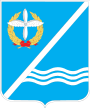 Совет Качинского муниципального округа города СевастополяРЕШЕНИЕ  №  47Об утверждении Реестра должностей технических работников и работников, осуществляющих обеспечение деятельности органов местного самоуправления вовнутригородского муниципальном образованииКачинский муниципальный округи нормативах должностных окладовЗаслушав и обсудив доклад Главы внутригородского муниципального образования, исполняющего полномочия председателя Совета, Главы местной администрации Качинского МО Герасим Николая Михайловича об утверждении Реестра муниципальных должностей и должностей муниципальной службы во внутригородском муниципальном образовании Качинский муниципальный округ, руководствуясь Трудовым кодексом РФ, Федеральным законом от 06.10.2003 г. № 131-ФЗ «Об общих принципах организации местного самоуправления в Российской Федерации», Федеральным законом от 03.05.2007 г. № 25-ФЗ «О муниципальной службе в Российской Федерации», Законом города Севастополя от 30.12.2014 г. № 102-ЗС «О местном самоуправлении в городе Севастополе», Законом города Севастополя от 05.08.2014 г. № 53-ЗС «О муниципальной службе в городе Севастополе», Уставом внутригородского муниципального образования Качинский муниципальный округ, Совет Качинского муниципального округаРЕШИЛ:	1. Утвердить Реестр должностей технических работников и работников, осуществляющих обеспечение деятельности органов местного самоуправления во внутригородском муниципальном образовании Качинский муниципальный округ и нормативах должностных окладов  (ПРИЛОЖЕНИЕ 1). 	2. Штатное расписание утверждать в соответствии с утвержденным Реестром.	3. При необходимости указания в наименовании должности сферы деятельности или конкретной специальности допускается устанавливать в штатном расписании дополнительное наименование должности, которое пишется через дефис. В случае если двойное наименование состоит из наименований должностей, отнесенных к различным категориям и (или) группам должностей, категория и (или) группа должности с двойным наименованием определяется по категории и (или) группе должности, наименование которой стоит первым в двойном наименовании.	4. Обнародовать настоящее решение на официальном сайте Правительства города Севастополя и на информационном стенде Совета ВМО Качинский МО.	5. Настоящее решение вступает в силу со дня принятия.	6. Контроль за исполнением настоящего решения возложить на Главу ВМО Качинский МО Герасим Н.М.Глава ВМО Качинский МО,исполняющий полномочия председателя Совета,Глава местной администрации						Н.М. Герасим	ПРИЛОЖЕНИЕ  1	к решению Совета Качинского	муниципального округа г.Севастополя	№ 47 от  12 августа 2015 г.РЕЕСТРтехнических работников и работников, осуществляющих обеспечение деятельности органов местного самоуправления во внутригородском муниципальном образовании Качинский муниципальный округ и нормативах должностных окладовГлава ВМО Качинский МО,исполняющий полномочия председателя Совета,Глава местной администрации						Н.М. ГерасимI созывVIII сессия2014 - 2016 гг.  12 августа 2015 годапгт. КачаНаименование должностиКоэффициенты,применяемые приисчислениидолжностныхокладовставок заработнойплаты12Руководитель учреждения  4,25Первый заместитель руководителя  3,68Заместитель руководителя  3,45Начальник управления 2,64Заместитель начальника управления  2,42Заведующий отделом  2,53Заместитель заведующего отделом  2,31Заведующий сектором, заведующий архивом  2,20Ведущие специалисты: инженеры всех специальностей, экономист, юрисконсульт, психолог, социолог, врач, бухгалтер, старший инспектор, инспектор, механик, ответственный дежурный и другие1,89Специалисты: инженеры всех специальностей, экономист, юрисконсульт, психолог, социолог, бухгалтер, кассир, инспектор, механик, технолог, энергетик, ответственный дежурный, секретарь руководителя, медсестра, делопроизводитель, корректор и другие1,68Старшие: кассир, диспетчер, кладовщик, товаровед, заведующийхозяйством и другие1,47Технические исполнители: комендант, товаровед, архивариус, переплетчик, печатник-тиснильщик, оператор копировальныхи множительных машин, калькулятор, оператор компьютерного набора, технический редактор и другие1,26Водитель автотранспортных средств1,40Лифтер, машинист по стирке и ремонту спецодежды, кухонный рабочий, уборщик служебных помещений, подсобный рабочий, дворник, сторож, садовник1,0012Рабочие (по комплексному обслуживанию и ремонту зданий, по ремонту и наладке оборудования, занятые на станочных, грузо-разгрузочных, реставрационных и строительно-монтажных работах: электромонтеры, слесари, плотники, столяры, аккумуляторщики, электрогазосварщики, шлифовщики, токари, рихтовщики кузовов, маляры, штукатуры, операторы:заправочных станций, котельной), в том числе:разряд I1,00разряд II 1,03разряд III1,06разряд IV1,20разряд V1,30разряд VI 1,40